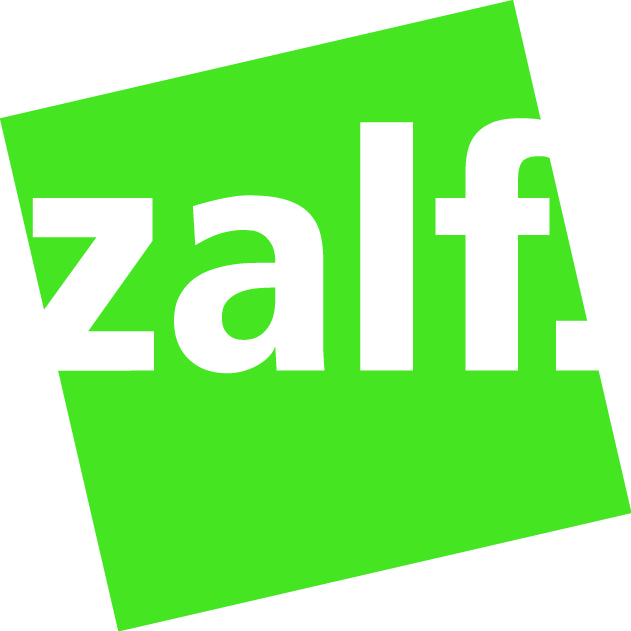 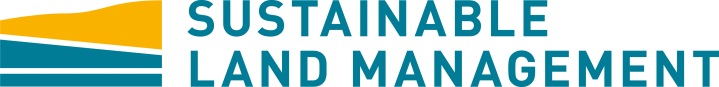 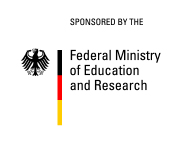 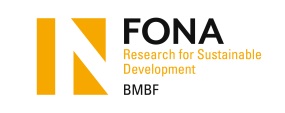 Family Name, First NameDate of BirthE-Mail AddressPhone NumberInstitutional AffiliationProject/involved in funding measure (if applicable)Research InterestsTitle of PhD/research work that will be presentedSpecific dietary requirementsAccommodation Preference